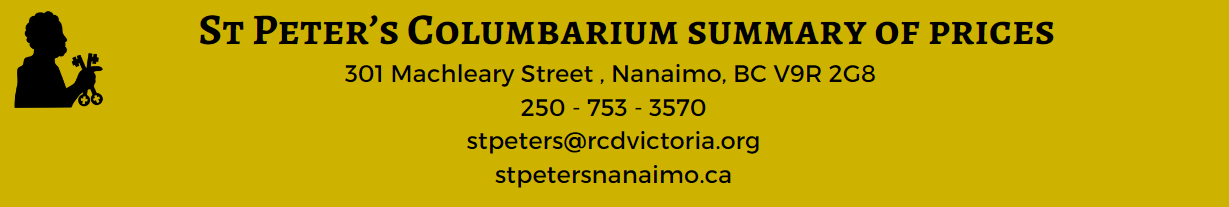 Notes:Prices are subject to change and all applicable taxes are additive to the above prices.Payment may be made by cheque or cash or e-transfer or debit or credit card (Visa or MasterCard only) to St. Peter’s Parish.   An inurnment Rights Certificate will not be issued until the transaction has been accepted and/or the cheque has cleared the Banking Institution.Parish parishioners, registered in the parish, attending Mass on a regular basis and financially supporting the parish are entitled to a discount for the Inurnment Right of a Niche only as indicated on the Summary of Prices form.   This discount will also apply to Parish parishioners, who attended Mass at the Parish when health permitted but now are confined to home or to a Care Facility but still remain on the parish list.    Apart from the Inurnment Right for Parish parishioners, no other discounts apply unless specified.In the event that a cheque is returned (NSF), the purchaser is liable for any NSF fees incurred.In extraordinary circumstances the Committee, at its sole discretion, may permit a right of interment for the Columbarium to be purchased on an extended payment plan. If such is desired, then a Time Payment Policy will be shared so that application can be made.Section 41 of the CIFS Act “allow a person to install a memorial that was purchased from a person other than the operator if the memorial and its installation comply with the bylaws respecting the place of interment”, and “If a memorial did not comply with the bylaws of the place of interment at the time the memorial was installed, the operator of the place of interment may remove the memorial without notice.”COMPANION NICHE (1-2 persons)          NON-PARISHIONERPARISHIONERInurnment Right3,060.002,182.00Care Fund 540.00318.00Sub-total (Niche only)3,600.002,500.00Opening/Closing200.00200.00Memorialization500.00500.00Sub-total (Inurnment only)650.00650.00TOTAL (Niche + Inurnment)4,300.003,200.00                   ADDITIONAL FEES IF APPLICABLE                   ADDITIONAL FEES IF APPLICABLE                   ADDITIONAL FEES IF APPLICABLETRANSFER FEE500.00500.00DISURNMENT FEE450.00450.00ADMINISTRATION FEE100.00100.00REFUND INFORMATIONREFUND INFORMATIONREFUND (within 30 days of Purchase of Rights)Inurnment Rights and Care Fund Costs will be refunded (less Administration Fee)REFUND (after 30 days of Purchase of Rights)Inurnment Rights only will be refunded (less Administration Fee)